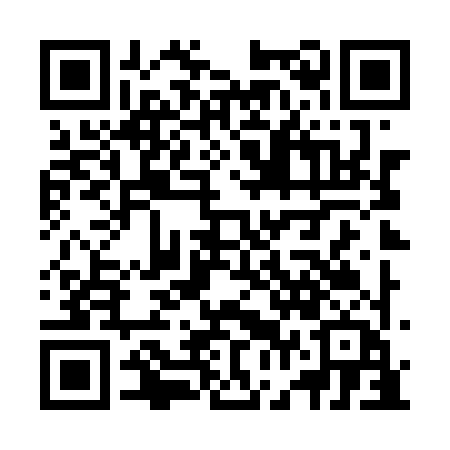 Prayer times for St. Andrews Channel, Nova Scotia, CanadaMon 1 Jul 2024 - Wed 31 Jul 2024High Latitude Method: Angle Based RulePrayer Calculation Method: Islamic Society of North AmericaAsar Calculation Method: HanafiPrayer times provided by https://www.salahtimes.comDateDayFajrSunriseDhuhrAsrMaghribIsha1Mon3:165:161:066:308:5610:562Tue3:175:161:066:308:5610:553Wed3:185:171:066:308:5610:554Thu3:195:181:076:308:5510:545Fri3:205:181:076:308:5510:536Sat3:215:191:076:308:5410:527Sun3:225:201:076:298:5410:518Mon3:245:211:076:298:5310:509Tue3:255:211:076:298:5310:4910Wed3:265:221:086:298:5210:4811Thu3:285:231:086:288:5210:4712Fri3:295:241:086:288:5110:4613Sat3:315:251:086:288:5010:4414Sun3:325:261:086:278:5010:4315Mon3:345:271:086:278:4910:4216Tue3:355:281:086:278:4810:4017Wed3:375:291:086:268:4710:3918Thu3:385:301:086:268:4610:3719Fri3:405:311:086:258:4510:3620Sat3:425:321:086:258:4510:3421Sun3:435:331:086:248:4410:3322Mon3:455:341:096:248:4310:3123Tue3:475:351:096:238:4210:2924Wed3:495:361:096:238:4010:2825Thu3:505:371:096:228:3910:2626Fri3:525:381:096:218:3810:2427Sat3:545:401:096:218:3710:2228Sun3:565:411:096:208:3610:2029Mon3:585:421:086:198:3510:1830Tue3:595:431:086:188:3310:1731Wed4:015:441:086:188:3210:15